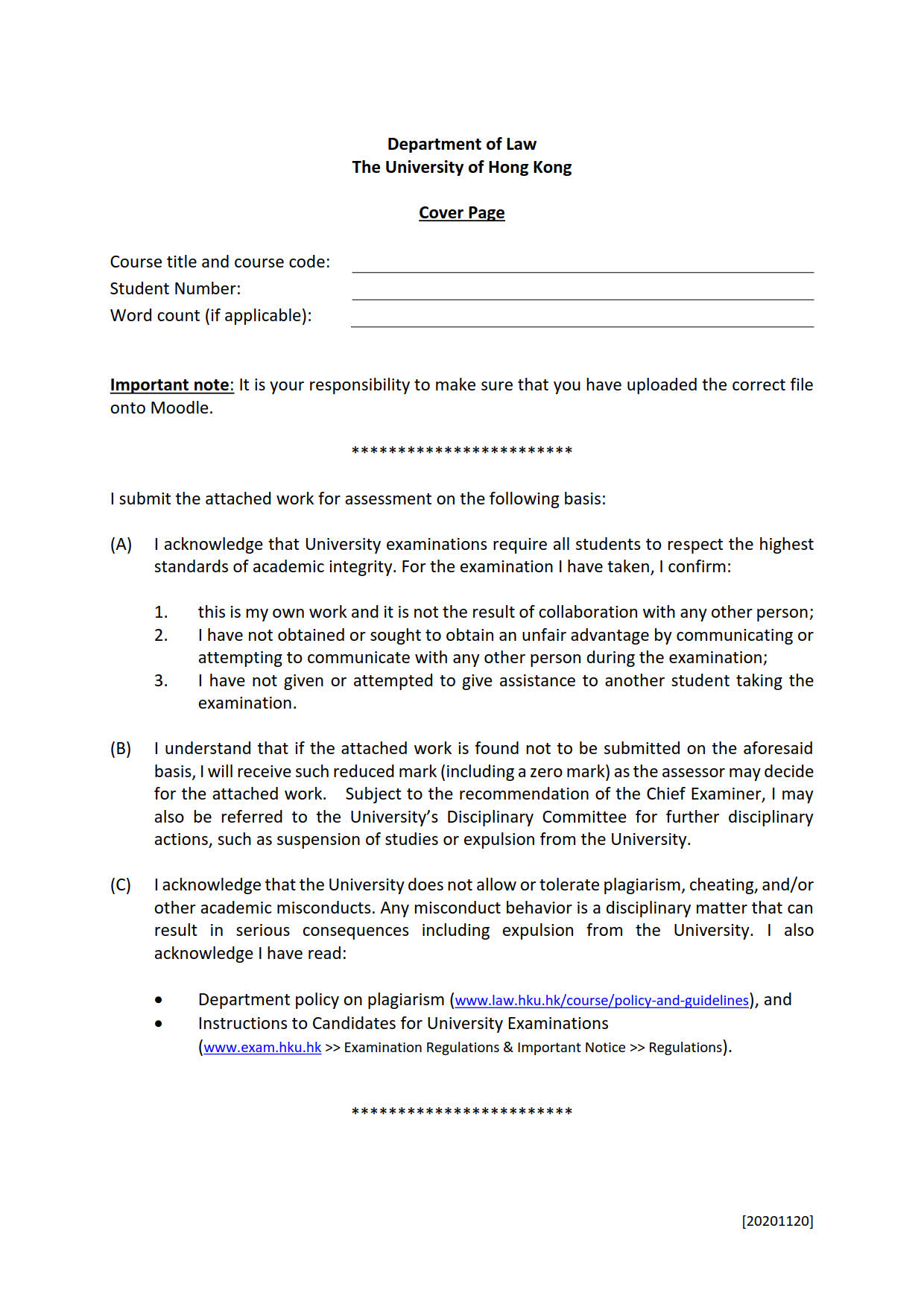 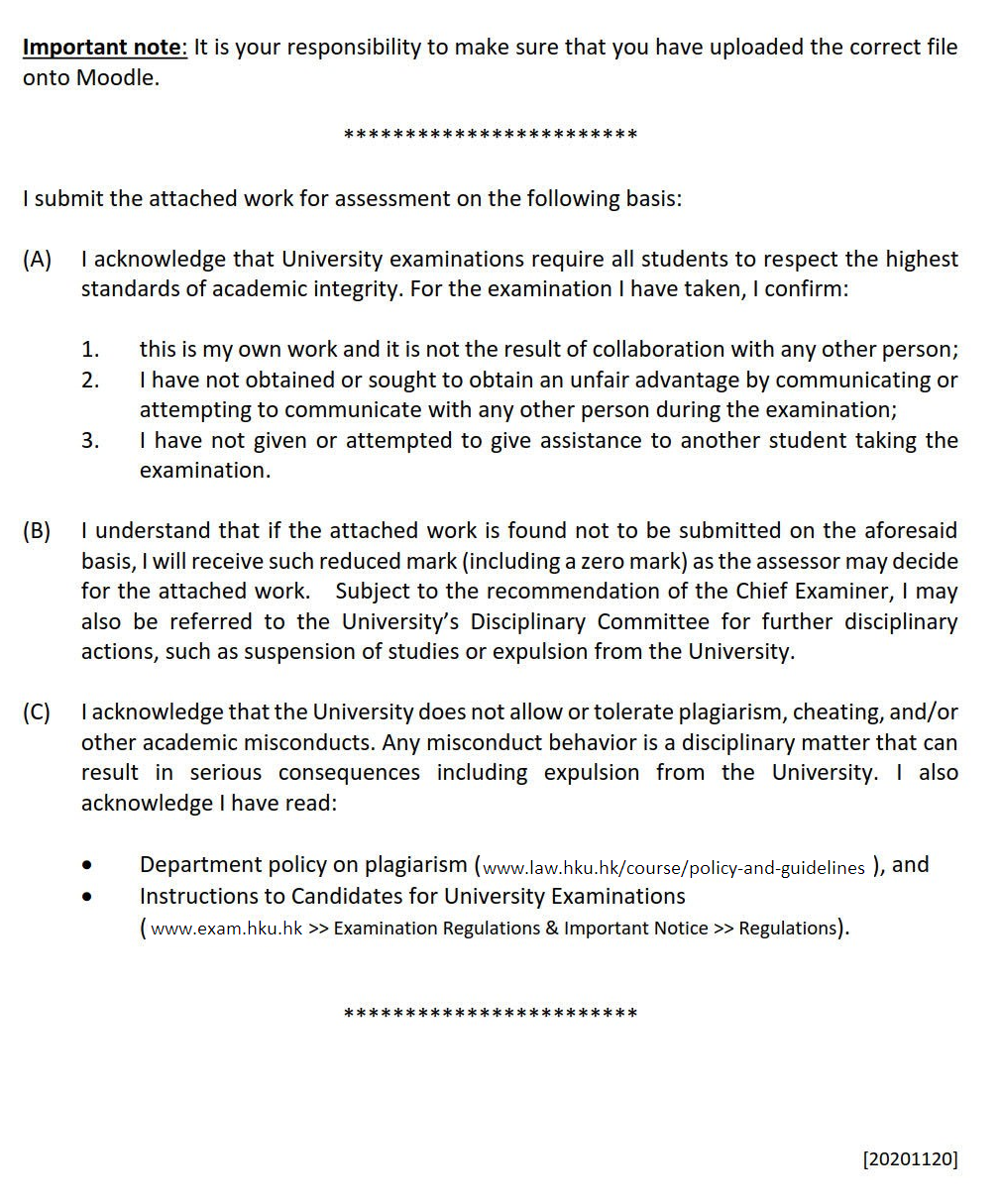 Course title and course code:Student Number:Word count (if applicable):